Estudo em Casa – Geometria 8º ano – Referente ao período de 04 à 08/05/2020Professoras: Luciene – 8ºA e Karina – 8ºBEstes exercícios são os mesmos que estão no formulário acessado pelo link no grupo de whatsap, se você estiver fazendo essa atividade escrita provavelmente você teve alguma dificuldade em acessar o link. Estes exercícios serviram pra você estudar para a avaliação da próxima semana, não precisa me enviar as respostas. Bons estudos!Revisão de Conteúdos para Avaliação do 1º Bimestre – 8º anoClassifique ordenadamente a sequencia de ângulos abaixo e assinale a alternativa correta: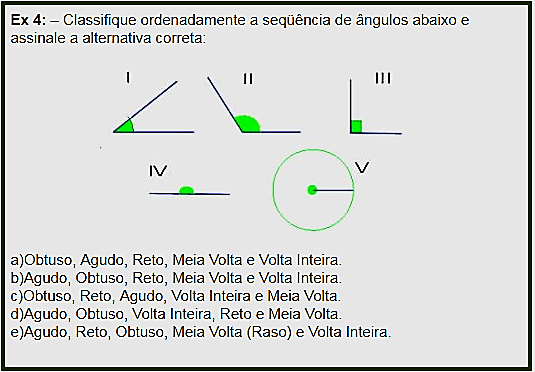 No interior do segmento (AB) estão os pontos M, N e P, nessa ordem, de modo que M seja o ponto médio de (AN) e P, o ponto médio de (NB). O segmento (AB) mede 82 cm e o segmento (AM) mede 11 cm. A medida do segmento (PB), em cm, é: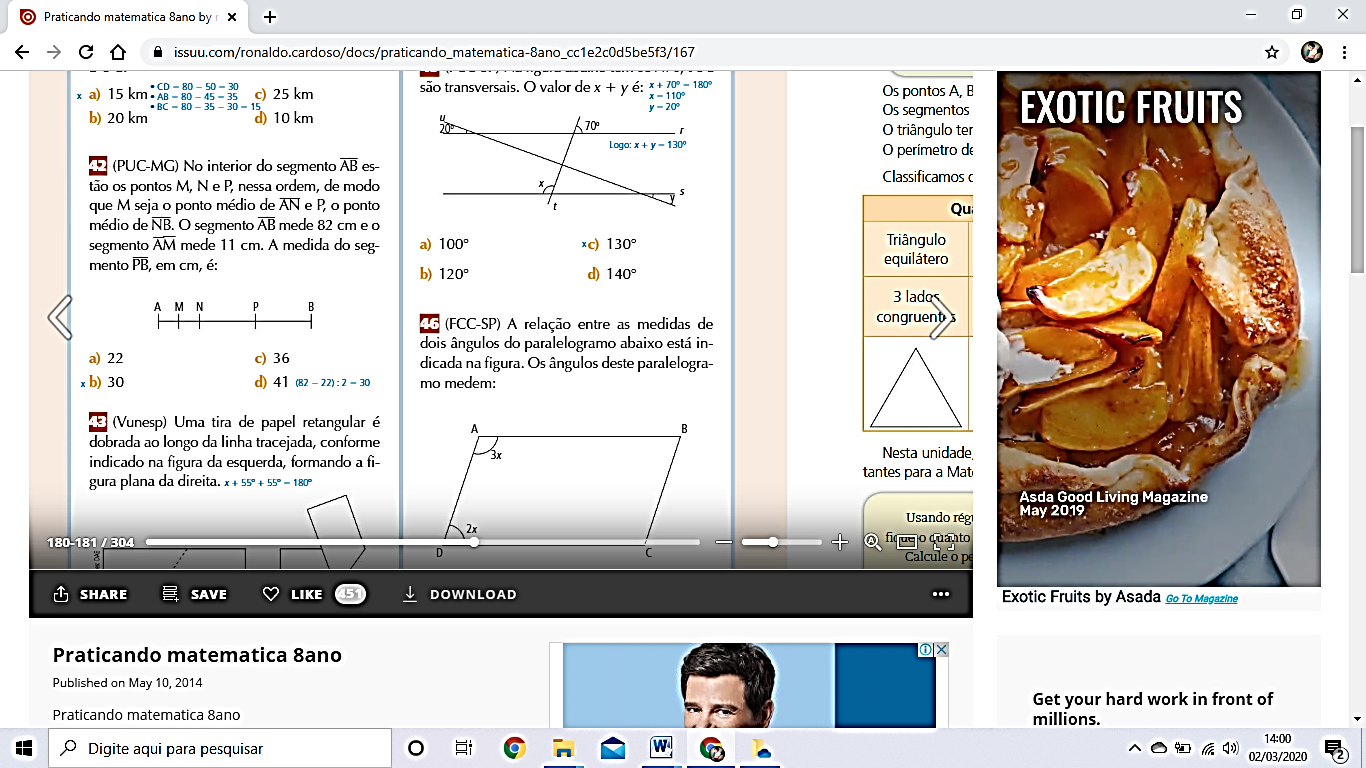 Sabendo que mediatriz é um segmento que dividi outro segmento ao meio, e que na figura, a reta m é a mediatriz do segmento BC. Qual é o valor de x?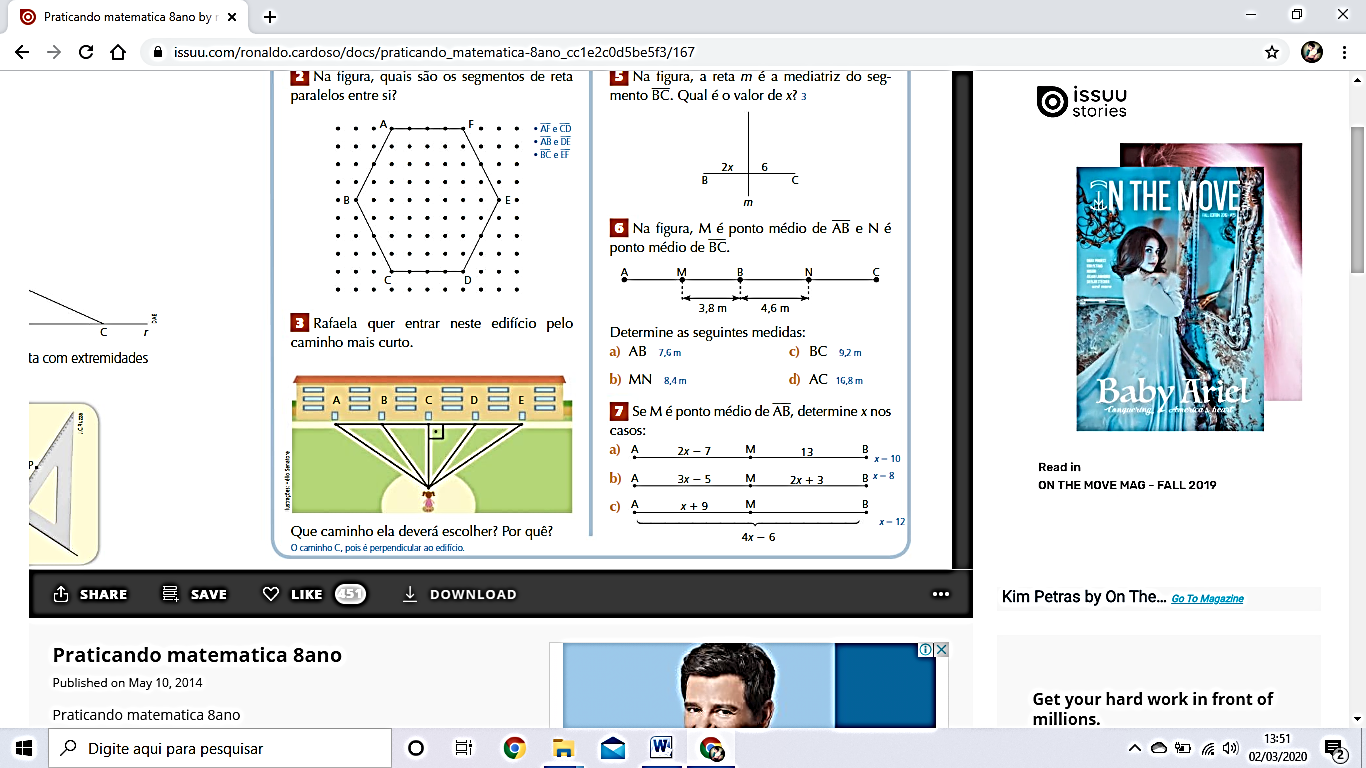 Na figura, M é o ponto médio de (AB) e N é ponto médio de (BC) . Qual a medida de (AC)?8,4 m7,6 m9,2 m16,8 mDe acordo com os conceitos de retas paralelas, concorrentes e perpendiculares, marque as alternativas corretas.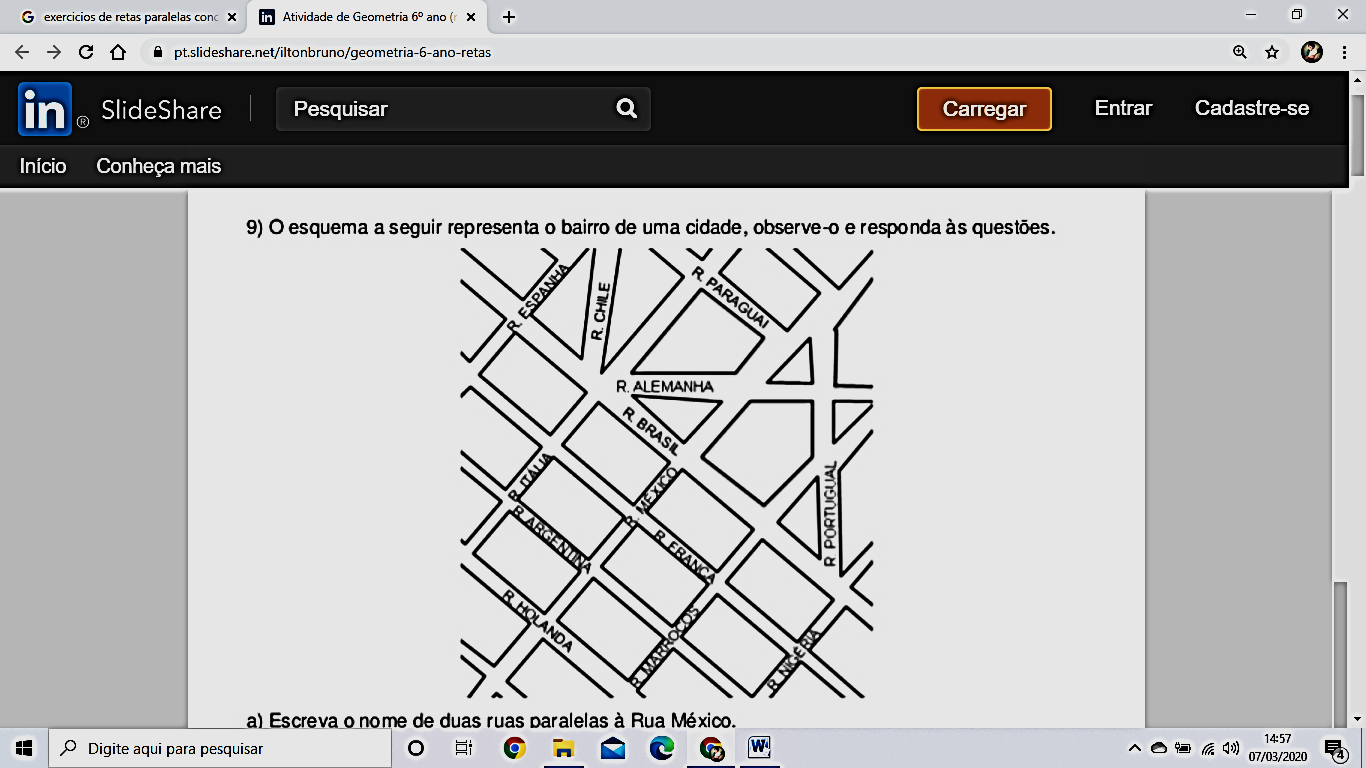 Sabendo que (OP) é bissetriz do ângulo AÔB, qual é o valor de x?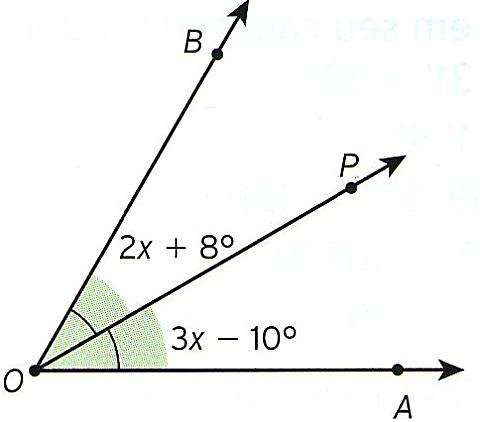 O que é ponto médio?É um ponto qualquer entre dois outros pontosÉ o ponto central entre dois outros pontos.É um ponto externo á dois pontos quaisquer.Nenhuma das alternativasMarque a alternativa correta em relação á figura abaixo.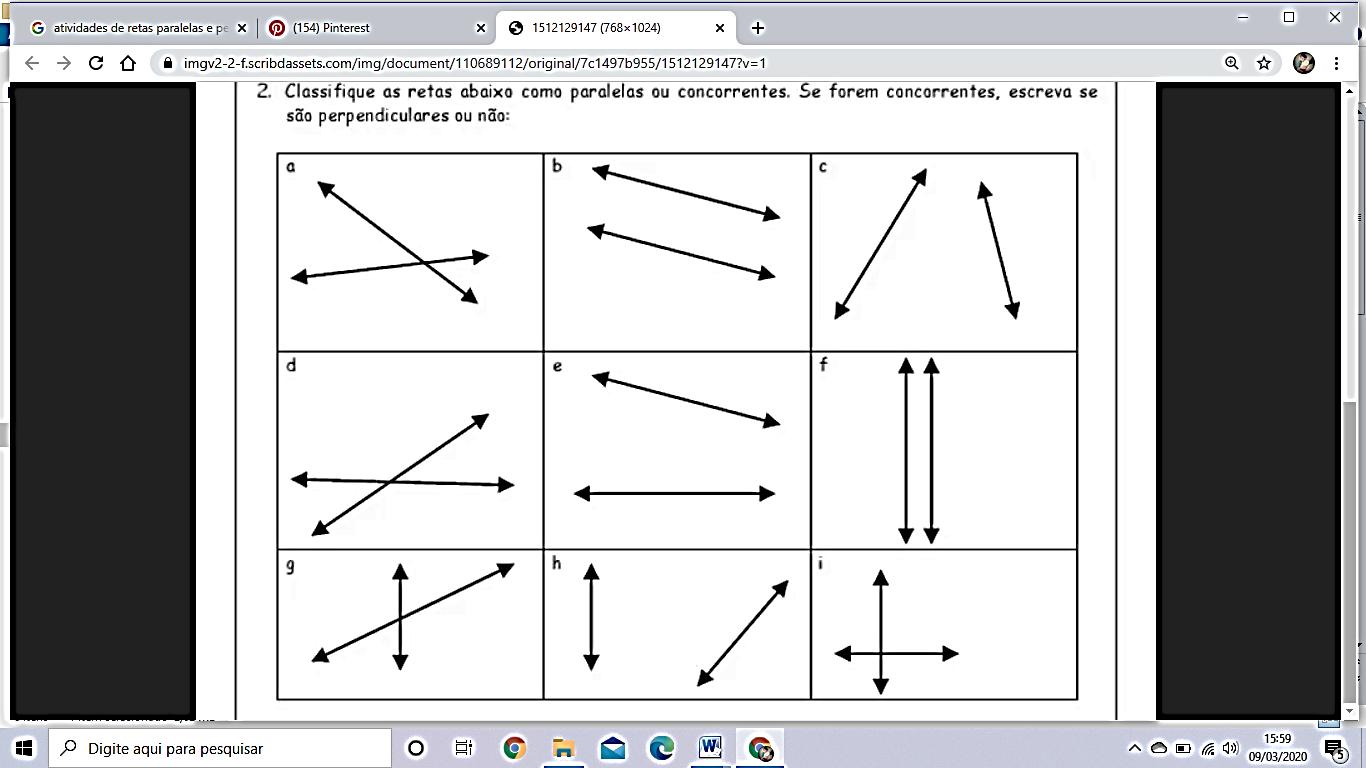 a concorrente e b-perpendicularf- paralela e i-perpendicularg- paralela e h- concorrented- concorrente e c- paralelaEscolha e marque o nome do ponto encontrado quando temos traçados em um triângulo:Classifique cada definição com sua respectiva nomenclatura. IncentroCircuncentroOrtocentroBaricentroTrês alturasTrês medianasTrês bissetrizesTrês mediatrizes